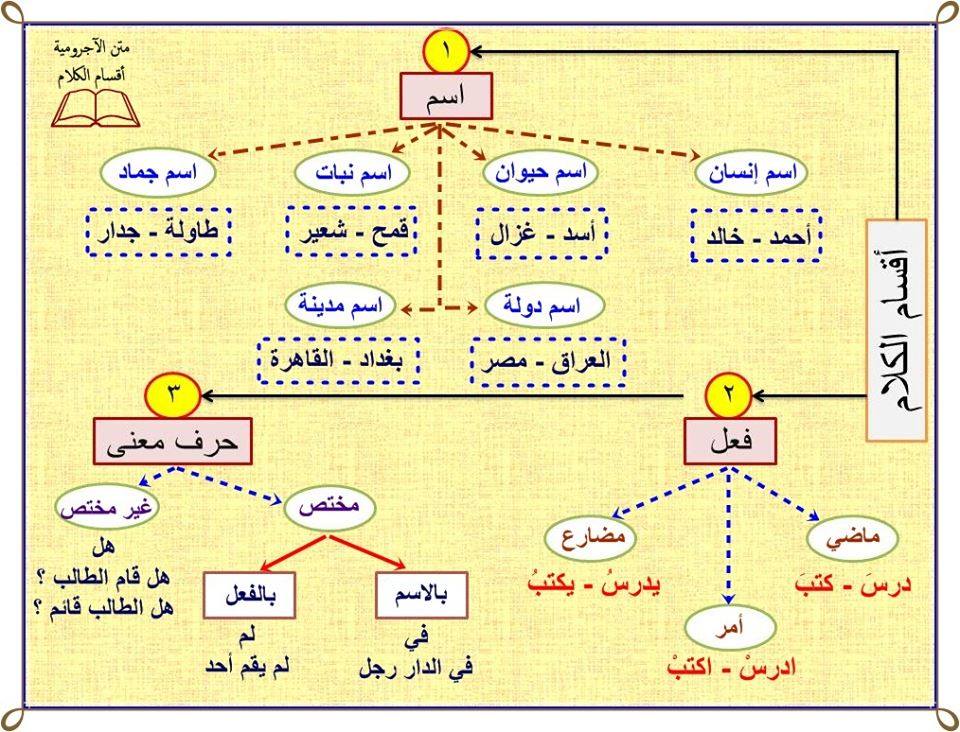 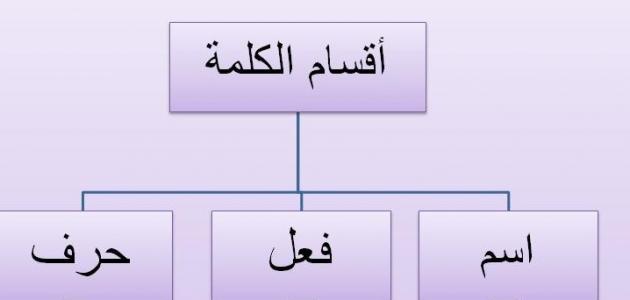 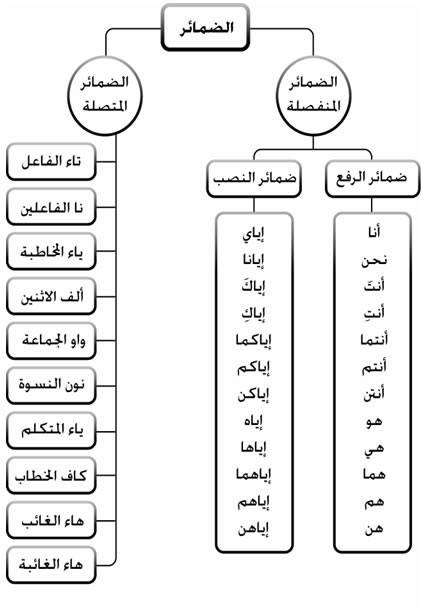 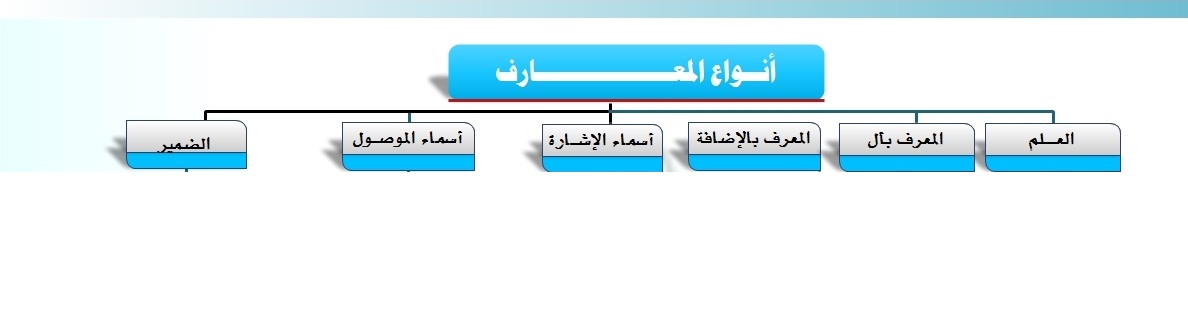 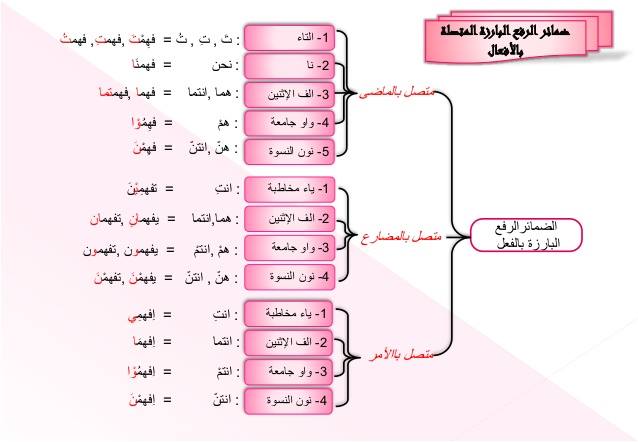 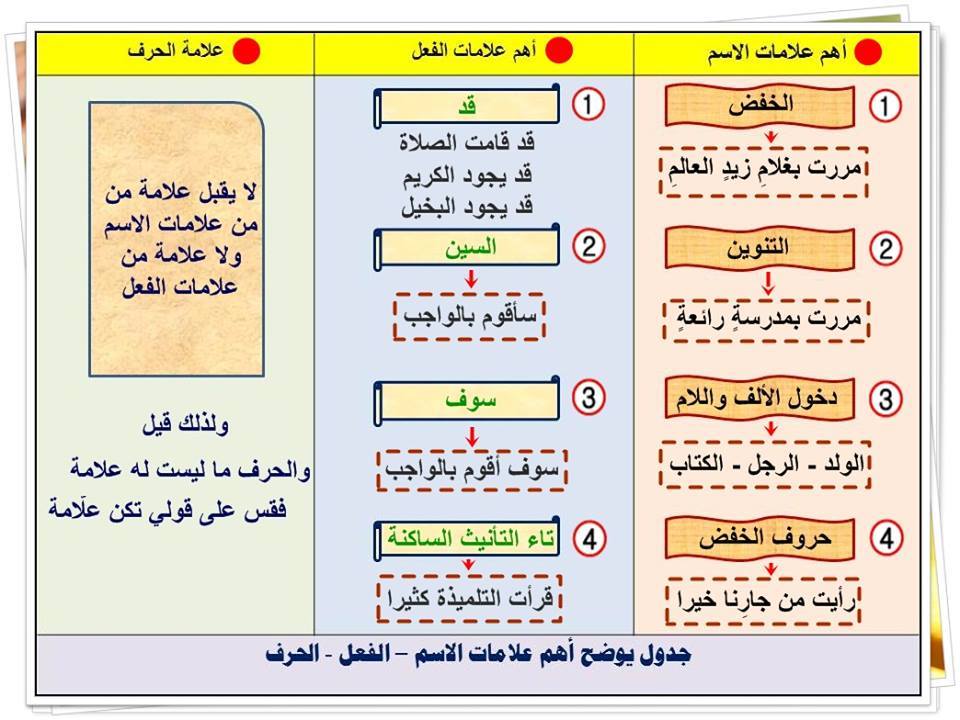 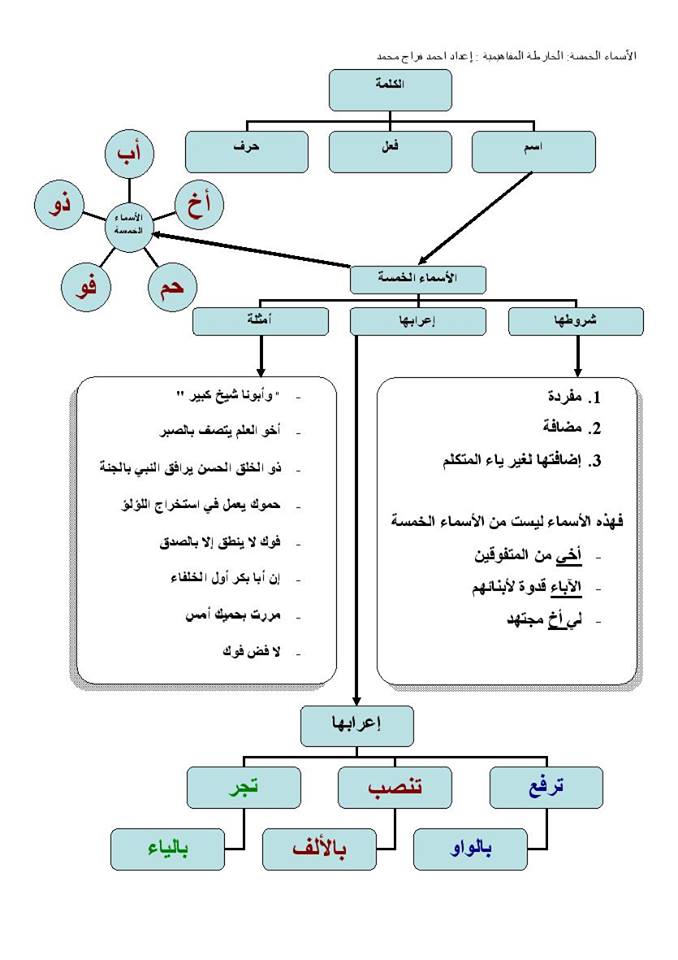 المثنى:1. تثنية الاسم الصحيح آخره ، – ما كان آخره غير حرف علة – .مثل : ولد ، بنت ، ضوء       الضوءان مبهران .تثنى بإضافة واو ونون على آخرها في حالة الرفع ، وياء ونون في حالتي النصب والجر : دلوان ، بنتان ، ضوءان.2. تثنية شبه الصحيح : وهو الاسم الذي ينتهي بياء أو واو ، ما قبلها ساكن .مثل : دلْو ، ظبْي .يثنى هذا الاسم بزيادة واو ونون على آخره في حالة الرفع وياء ونون في حالتي النصب والجر : دلوان، ظبيان، استمتع الطفلان برؤية الظبيين والزرافة .3. تثنية الاسم المنقوص : هو ما كان آخره ياء لازمة ، ثابتة ، مكسور ما قبلها .مثل : المحامي ، الداعي ، الجاني، القاضي .تثنى هذه الأسماء بزيادة ألف ونون عليها في حالة الرفع وياء ونون في حالتي النصب والجر : المحاميان، الداعيان ، الجانيان .يُدافع المحاميان عن الجانيين .صدر الحكم في القضية باتفاق القاضيين .4. تثنية الاسم المقصور : وهو كل اسم انتهى بألف أصلية قصيرة الصوت ، سواء أكانت على صورة الألف القائمة ، كما في (عصا) أو على صورة الياء كما في (فتى) . فإنه يثنى على الشكلين التاليين :أ- إذا كان على ثلاثة حروف ، تُقلب الألف فيه إلى (واو) إن كان أصلها (الواو) مثل عصا ، ونزيد عليه علامات التثنية ، عصوان .يسير الرجل متكئاً على عصوين .ب- إذا كان زائداً على ثالثة حروف ، تُقلب الألف فيه إلى (ياء) في جميع الحالات ، وتُزاد له علامات التثنية . نثني : حبلى ، مصطفى ، مستشفى ، ملهى               Z              حبليان ، مصطفيان ، ومستشفيان ، وملهيان .